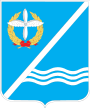 Совет Качинского муниципального округа города СевастополяРЕШЕНИЕ№ 04/26О проекте бюджета внутригородского муниципального образованиягорода Севастополя Качинский муниципальный округ на 2017 г.Руководствуясь Федеральным законом от 06.10.2003 г. № 131-ФЗ «Об общих принципах организации местного самоуправления в Российской Федерации», Бюджетным кодексом Российской Федерации, Законом города Севастополя «О бюджете города Севастополя на 2017 год», Законом города Севастополя от 30.12.2014 №102-ЗС «О местном самоуправлении в городе Севастополе», Уставом внутригородского муниципального образования, утвержденным решением Совета Качинского муниципального округа от 19.03.2015 № 13, постановлениями местной администрации Качинского муниципального округа об утверждении муниципальных программ, Совет Качинского муниципального округаРЕШИЛ: 1. Утвердить основные характеристики бюджета внутригородского муниципального образования города Севастополя Качинский муниципальный округ на 2017 год1) общий объем доходов бюджета внутригородского муниципального образования города Севастополя Качинский муниципальный округ в сумме 10138,7 тыс. рублей, в том числе объем межбюджетных трансфертов, получаемых из бюджета города Севастополя в сумме 7939,9 тыс. рублей (ПРИЛОЖЕНИЕ 1).2) общий объем расходов бюджета внутригородского муниципального образования города Севастополя Качинский муниципальный округ в сумме 10138,7 тыс. рублей.3) верхний предел муниципального внутреннего долга внутригородского муниципального образования города Севастополя Качинский муниципальный округ на 1 января 2017 года в сумме 0,00 тыс. рублей (ПРИЛОЖЕНИЕ 2).2. Утвердить перечень главных администраторов доходов бюджета внутригородского муниципального образования города Севастополя Качинский муниципальный округ и закрепляемые за ними виды (подвиды) доходов бюджета внутригородского муниципального образования города Севастополя Качинский муниципальный округ (ПРИЛОЖЕНИЕ 3).3. Установить, что в бюджет внутригородского муниципального образования города Севастополя Качинский муниципальный округ подлежат зачислению доходы в соответствии с Законом города Севастополя «О бюджете города Севастополя на 2017 год».4. Утвердить ведомственную структуру расходов бюджета внутригородского муниципального образования города Севастополя Качинский муниципальный округ по главным распорядителям бюджетных средств, целевым статьям расходов, группам и подгруппам видов расходов классификации расходов бюджета на 2017 год (ПРИЛОЖЕНИЕ 4).5. Утвердить распределение бюджетных ассигнований по разделам, подразделам, целевым статьям и группам видов расходов классификации расходов бюджета на 2017 год (ПРИЛОЖЕНИЕ 5).6. Утвердить структуру источников финансирования дефицита бюджета внутригородского муниципального образования города Севастополя Качинский муниципальный округ на 2017 год (ПРИЛОЖЕНИЕ 6).7. Установить, что в расходах бюджета внутригородского муниципального образования города Севастополя Качинский муниципальный округ на 2017 год предусматриваются 1465,9 тыс. рублей на проведение мероприятий по информированию граждан  о деятельности органов местного самоуправления Качинского муниципального округа, профилактику проявлений терроризма и экстремизма, развитие муниципальной службы, проведение массовых, социально-значимых, праздничных, культурных и спортивных мероприятий муниципального значения, в том числе посвященных знаменательным событиям и памятным датам, установленным в Российской Федерации, городе Севастополе, внутригородском муниципальном образовании.  Расходы, определенные абзацем 1 пункта 7, предусматриваются исполнительно-распорядительному органу внутригородского муниципального образования внутригородского муниципального образования города Севастополя Качинский муниципальный округ.Финансирование расходов, предусмотренных абзацем 1 пункта 7, осуществляется после принятия соответствующего нормативно-правового акта и на основании порядка расходования средств, устанавливаемого исполнительно-распорядительным органом.8. Установить, что в расходах бюджета внутригородского муниципального образования города Севастополя Качинский муниципальный округ на 2017 год предусматриваются 100,0 тыс. рублей резервного фонда на обеспечение непредвиденных затрат.9. Установить, что финансовый орган имеет право принимать решение о частичном доведении лимитов главным распорядителям бюджетных средств внутригородского муниципального образования города Севастополя Качинский муниципальный округ. 10. Установить, что органом, уполномоченным на получение данных по лицевым счетам главных администраторов доходов бюджета внутригородского муниципального образования города Севастополя Качинский муниципальный округ, предоставляемых Управлением Федерального казначейства по г. Севастополю, является финансово-экономический отдел местной администрации внутригородского муниципального образования города Севастополя Качинский муниципальный округ.11. Обратиться в адрес Правительства Севастополя о содействии в вопросе официального опубликования проекта бюджета внутригородского муниципального образования города Севастополя Качинский муниципальный округ на 2017 год с одновременным уведомлением об опубликовании в официальном печатном органе города Севастополя.	12. Настоящее решение вступает в силу со дня его опубликования.	13. Контроль за исполнением настоящего решения возложить на председателя Совета Качинского муниципального округа Герасим Н.М.Приложение 3 к проекту решения Совета Качинского муниципальный округ  от 20.12.2016   № 04/26  "О проекте бюджета внутригородского муниципального образования города Севастополя Качинский муниципальный округ на 2017 год".Перечень главных администраторов доходов внутригородского муниципального образования города Севастополя Качинский муниципальный округ и закрепляемые за ними виды (подвиды) доходов бюджета внутригородского муниципального образования города Севастополя Качинский муниципальный округ         II созыв               IV сессия2016 - 2021 гг.20 декабря 2016 годапгт КачаГлава ВМО Качинский МО, исполняющий полномочия председателя Совета, Глава местной администрации                Н.М. Герасим Приложение 1 Приложение 1к проекту решения Совета Качинского муниципального округа от 20.12.2016   № 04/26 "О проекте бюджета внутригородского муниципального образования города Севастополя Качинский муниципальный округ на 2017 год".к проекту решения Совета Качинского муниципального округа от 20.12.2016   № 04/26 "О проекте бюджета внутригородского муниципального образования города Севастополя Качинский муниципальный округ на 2017 год".Доходы бюджета внутригородского муниципального образования города Севастополя Качинский муниципальный округ на 2017 годДоходы бюджета внутригородского муниципального образования города Севастополя Качинский муниципальный округ на 2017 годДоходы бюджета внутригородского муниципального образования города Севастополя Качинский муниципальный округ на 2017 годДоходы бюджета внутригородского муниципального образования города Севастополя Качинский муниципальный округ на 2017 годКод бюджетной классификацииНаименование групп, подгрупп и статей доходовСумма
(тыс.руб.)Сумма
(тыс.руб.)1 00 00000 00 0000000Налоговые и неналоговые доходы2 198.82 198.8101 00000 00 0000000Налоги на прибыль, доходы419.7419.7101 02010 01 1000110Налоги на доходы физических лиц419.7419.71 05 00000 00 0000000Налоги на совокупный доход1 779.11 779.11 05 04030 02 0000 110Налог, взымаемый в связи с применением патентной системы налогообложения, зачисляемый в бюджеты городов федерального значения1 779.11 779.12 00 00000 00 0000000Безвозмездные поступления7 939.97 939.92 02 00000 00 0000000Безвозмездные поступления от других бюджетов бюджетной системы Российской Федерации7 939.97 939.92 02 01000 00 0000 151Дотации бюджетам субъектов Российской Федерации и муниципальных образований7939.97939.92 02 01001 03 0000 151Дотации бюджетам внутригородских муниципальных образований городов федерального значения на выравнивание бюджетной обеспеченности7939.97939.9ИТОГО:ИТОГО:10 138.710 138.7Глава ВМО Качинского МО, исполняющий 
полномочия председателя Совета, 
Глава местной администрацииГлава ВМО Качинского МО, исполняющий 
полномочия председателя Совета, 
Глава местной администрацииН.М. ГерасимН.М. ГерасимПриложение 2Приложение 2к проекту решения Совета Качинского муниципального округ  от 20.12.2016   № 04/26  "О проекте бюджета внутригородского муниципального образования города Севастополя Качинский муниципальный округ на 2017 год".к проекту решения Совета Качинского муниципального округ  от 20.12.2016   № 04/26  "О проекте бюджета внутригородского муниципального образования города Севастополя Качинский муниципальный округ на 2017 год".к проекту решения Совета Качинского муниципального округ  от 20.12.2016   № 04/26  "О проекте бюджета внутригородского муниципального образования города Севастополя Качинский муниципальный округ на 2017 год".Верхний предел муниципального долга внутригородского муниципального образования города Севастополя Качинский муниципальный округ на 2017 год Верхний предел муниципального долга внутригородского муниципального образования города Севастополя Качинский муниципальный округ на 2017 год Верхний предел муниципального долга внутригородского муниципального образования города Севастополя Качинский муниципальный округ на 2017 год Верхний предел муниципального долга внутригородского муниципального образования города Севастополя Качинский муниципальный округ на 2017 год Верхний предел муниципального долга внутригородского муниципального образования города Севастополя Качинский муниципальный округ на 2017 год Верхний предел муниципального долга внутригородского муниципального образования города Севастополя Качинский муниципальный округ на 2017 год Верхний предел муниципального долга внутригородского муниципального образования города Севастополя Качинский муниципальный округ на 2017 год Верхний предел муниципального долга внутригородского муниципального образования города Севастополя Качинский муниципальный округ на 2017 год Верхний предел муниципального долга внутригородского муниципального образования города Севастополя Качинский муниципальный округ на 2017 год Верхний предел муниципального долга внутригородского муниципального образования города Севастополя Качинский муниципальный округ на 2017 год тыс.руб.тыс.руб.№ п/пНаименованиеНаименованиеНаименованиеНаименованиеНаименованиеНаименованиеСуммаСуммаСумма№ п/пНаименованиеНаименованиеНаименованиеНаименованиеНаименованиеНаименование2017 год2017 год2017 год1Размер муниципального внутреннего долга внутригородского муниципального образования города Севастополя Качинский муниципальный округ по состоянию на 01.01.2017 г.Размер муниципального внутреннего долга внутригородского муниципального образования города Севастополя Качинский муниципальный округ по состоянию на 01.01.2017 г.Размер муниципального внутреннего долга внутригородского муниципального образования города Севастополя Качинский муниципальный округ по состоянию на 01.01.2017 г.Размер муниципального внутреннего долга внутригородского муниципального образования города Севастополя Качинский муниципальный округ по состоянию на 01.01.2017 г.Размер муниципального внутреннего долга внутригородского муниципального образования города Севастополя Качинский муниципальный округ по состоянию на 01.01.2017 г.Размер муниципального внутреннего долга внутригородского муниципального образования города Севастополя Качинский муниципальный округ по состоянию на 01.01.2017 г.0001в том числе:в том числе:в том числе:в том числе:в том числе:в том числе:1долг по рассроченным централизованным кредитам банкадолг по рассроченным централизованным кредитам банкадолг по рассроченным централизованным кредитам банкадолг по рассроченным централизованным кредитам банкадолг по рассроченным централизованным кредитам банкадолг по рассроченным централизованным кредитам банка0001долг по бюджетным ссудам долг по бюджетным ссудам долг по бюджетным ссудам долг по бюджетным ссудам долг по бюджетным ссудам долг по бюджетным ссудам 0002Остаток задолженности по муниципальному внутреннему долгу на конец периодаОстаток задолженности по муниципальному внутреннему долгу на конец периодаОстаток задолженности по муниципальному внутреннему долгу на конец периодаОстаток задолженности по муниципальному внутреннему долгу на конец периодаОстаток задолженности по муниципальному внутреннему долгу на конец периодаОстаток задолженности по муниципальному внутреннему долгу на конец периода000Глава ВМО Качинского МО, исполняющий 
полномочия председателя Совета, 
Глава местной администрацииГлава ВМО Качинского МО, исполняющий 
полномочия председателя Совета, 
Глава местной администрацииГлава ВМО Качинского МО, исполняющий 
полномочия председателя Совета, 
Глава местной администрацииГлава ВМО Качинского МО, исполняющий 
полномочия председателя Совета, 
Глава местной администрацииГлава ВМО Качинского МО, исполняющий 
полномочия председателя Совета, 
Глава местной администрации                       Н.М. Герасим                       Н.М. ГерасимКод бюджетнойклассификацииРоссийской ФедерацииКод бюджетнойклассификацииРоссийской ФедерацииНаименование доходов  бюджетаНаименование доходов  бюджетаНаименование доходов  бюджетаГлавного администратора доходовдоходовбюджетаНаименование доходов  бюджетаНаименование доходов  бюджетаНаименование доходов  бюджета950Местная администрация внутригородского муниципального образования города Севастополя Качинский муниципальный округМестная администрация внутригородского муниципального образования города Севастополя Качинский муниципальный округМестная администрация внутригородского муниципального образования города Севастополя Качинский муниципальный округМестная администрация внутригородского муниципального образования города Севастополя Качинский муниципальный округ9501 11 09043 03 0000120Прочие поступления от использования имущества, находящегося в собственности внутригородских муниципальных образований городов федерального значения и созданных ими учреждений (за исключением имущества муниципальных бюджетных и автономных учреждений, а также имущества муниципальных унитарных предприятий, в том числе казенных)Прочие поступления от использования имущества, находящегося в собственности внутригородских муниципальных образований городов федерального значения и созданных ими учреждений (за исключением имущества муниципальных бюджетных и автономных учреждений, а также имущества муниципальных унитарных предприятий, в том числе казенных)Прочие поступления от использования имущества, находящегося в собственности внутригородских муниципальных образований городов федерального значения и созданных ими учреждений (за исключением имущества муниципальных бюджетных и автономных учреждений, а также имущества муниципальных унитарных предприятий, в том числе казенных)9501 13 01993 03 0000130Прочие доходы от оказания платных услуг (работ) получателями средств бюджетов внутригородских муниципальных образований городов федерального значенияПрочие доходы от оказания платных услуг (работ) получателями средств бюджетов внутригородских муниципальных образований городов федерального значенияПрочие доходы от оказания платных услуг (работ) получателями средств бюджетов внутригородских муниципальных образований городов федерального значения9501 13 02063 03 0000130Доходы, поступающие в порядке возмещения расходов, понесенных в связи с эксплуатацией имущества внутригородских муниципальных образований городов федерального значенияДоходы, поступающие в порядке возмещения расходов, понесенных в связи с эксплуатацией имущества внутригородских муниципальных образований городов федерального значенияДоходы, поступающие в порядке возмещения расходов, понесенных в связи с эксплуатацией имущества внутригородских муниципальных образований городов федерального значения9501 13 02993 03 0000130Прочие доходы от компенсации затрат бюджетов внутригородских муниципальных образований городов федерального значенияПрочие доходы от компенсации затрат бюджетов внутригородских муниципальных образований городов федерального значенияПрочие доходы от компенсации затрат бюджетов внутригородских муниципальных образований городов федерального значения9501 16 21030 03 0000140Денежные взыскания (штрафы) и иные суммы, взыскиваемые с лиц, виновных в совершении преступлений, и в возмещении ущерба имуществу, зачисляемые в бюджеты внутригородских муниципальных образований городов федерального значенияДенежные взыскания (штрафы) и иные суммы, взыскиваемые с лиц, виновных в совершении преступлений, и в возмещении ущерба имуществу, зачисляемые в бюджеты внутригородских муниципальных образований городов федерального значенияДенежные взыскания (штрафы) и иные суммы, взыскиваемые с лиц, виновных в совершении преступлений, и в возмещении ущерба имуществу, зачисляемые в бюджеты внутригородских муниципальных образований городов федерального значения9501 16 23030 03 0000140Доходы от возмещения ущерба при возникновении страховых случаев, когда выгодоприобретателями выступают получатели средств бюджетов внутригородских муниципальных образований городов федерального значенияДоходы от возмещения ущерба при возникновении страховых случаев, когда выгодоприобретателями выступают получатели средств бюджетов внутригородских муниципальных образований городов федерального значенияДоходы от возмещения ущерба при возникновении страховых случаев, когда выгодоприобретателями выступают получатели средств бюджетов внутригородских муниципальных образований городов федерального значения9501 16 23031 03 0000140Доходы от возмещения ущерба при возникновении страховых случаев по обязательному страхованию гражданской ответственности, когда выгодоприобретателями выступают получатели средств бюджетов внутригородских муниципальных образований городов федерального значенияДоходы от возмещения ущерба при возникновении страховых случаев по обязательному страхованию гражданской ответственности, когда выгодоприобретателями выступают получатели средств бюджетов внутригородских муниципальных образований городов федерального значенияДоходы от возмещения ущерба при возникновении страховых случаев по обязательному страхованию гражданской ответственности, когда выгодоприобретателями выступают получатели средств бюджетов внутригородских муниципальных образований городов федерального значения9501 16 23032 03 0000140Доходы от возмещения ущерба при возникновении иных страховых случаев, когда выгодоприобретателями выступают получатели средств бюджетов внутригородских муниципальных образований городов федерального значенияДоходы от возмещения ущерба при возникновении иных страховых случаев, когда выгодоприобретателями выступают получатели средств бюджетов внутригородских муниципальных образований городов федерального значенияДоходы от возмещения ущерба при возникновении иных страховых случаев, когда выгодоприобретателями выступают получатели средств бюджетов внутригородских муниципальных образований городов федерального значения9501 16 33030 03 0000140Денежные взыскания (штрафы) за нарушение законодательства Российской Федерации о контрактной системе в сфере закупок товаров, работ, услуг для обеспечения государственных и муниципальных нужд для нужд внутригородских муниципальных образований городов федерального значенияДенежные взыскания (штрафы) за нарушение законодательства Российской Федерации о контрактной системе в сфере закупок товаров, работ, услуг для обеспечения государственных и муниципальных нужд для нужд внутригородских муниципальных образований городов федерального значенияДенежные взыскания (штрафы) за нарушение законодательства Российской Федерации о контрактной системе в сфере закупок товаров, работ, услуг для обеспечения государственных и муниципальных нужд для нужд внутригородских муниципальных образований городов федерального значения9501 16 90030 03 0000140Прочие поступления от денежных взысканий (штрафов) и иных сумм в возмещение ущерба, зачисляемые в бюджеты внутригородских муниципальных образований городов федерального значенияПрочие поступления от денежных взысканий (штрафов) и иных сумм в возмещение ущерба, зачисляемые в бюджеты внутригородских муниципальных образований городов федерального значенияПрочие поступления от денежных взысканий (штрафов) и иных сумм в возмещение ущерба, зачисляемые в бюджеты внутригородских муниципальных образований городов федерального значения9501 17 01030 03 0000180Невыясненные поступления, зачисляемые в бюджеты внутригородских муниципальных образований городов федерального значенияНевыясненные поступления, зачисляемые в бюджеты внутригородских муниципальных образований городов федерального значенияНевыясненные поступления, зачисляемые в бюджеты внутригородских муниципальных образований городов федерального значения9501 17 05030 03 0000180Прочие неналоговые доходы бюджетов внутригородских муниципальных образований городов федерального значенияПрочие неналоговые доходы бюджетов внутригородских муниципальных образований городов федерального значенияПрочие неналоговые доходы бюджетов внутригородских муниципальных образований городов федерального значения9502 01 03010 03 0000180Предоставление нерезидентами грантов для получателей средств бюджетов внутригородских муниципальных образований городов федерального значенияПредоставление нерезидентами грантов для получателей средств бюджетов внутригородских муниципальных образований городов федерального значенияПредоставление нерезидентами грантов для получателей средств бюджетов внутригородских муниципальных образований городов федерального значения9502 01 03020 03 0000180Поступления от денежных пожертвований, предоставляемых нерезидентами получателям средств бюджетов внутригородских муниципальных образований городов федерального значенияПоступления от денежных пожертвований, предоставляемых нерезидентами получателям средств бюджетов внутригородских муниципальных образований городов федерального значенияПоступления от денежных пожертвований, предоставляемых нерезидентами получателям средств бюджетов внутригородских муниципальных образований городов федерального значения9502 01 03099 03 0000180Прочие безвозмездные поступления от нерезидентов в бюджеты внутригородских муниципальных образований городов федерального значенияПрочие безвозмездные поступления от нерезидентов в бюджеты внутригородских муниципальных образований городов федерального значенияПрочие безвозмездные поступления от нерезидентов в бюджеты внутригородских муниципальных образований городов федерального значения9502 02 01 001 03 0000 151Дотации бюджетам внутригородских муниципальных образований городов федерального значения на выравнивание бюджетной обеспеченностиДотации бюджетам внутригородских муниципальных образований городов федерального значения на выравнивание бюджетной обеспеченностиДотации бюджетам внутригородских муниципальных образований городов федерального значения на выравнивание бюджетной обеспеченности9502 02 02998 03 0000 151Субсидия бюджетам внутригородских муниципальных образований городов федерального значения на финансовое обеспечение отдельных полномочийСубсидия бюджетам внутригородских муниципальных образований городов федерального значения на финансовое обеспечение отдельных полномочийСубсидия бюджетам внутригородских муниципальных образований городов федерального значения на финансовое обеспечение отдельных полномочий9502 03 03010 03 0000 180Предоставление государственными (муниципальными) организациями гарантов для получателей средств бюджетов внутригородских муниципальных образований городов федерального значенияПредоставление государственными (муниципальными) организациями гарантов для получателей средств бюджетов внутригородских муниципальных образований городов федерального значенияПредоставление государственными (муниципальными) организациями гарантов для получателей средств бюджетов внутригородских муниципальных образований городов федерального значения9502 04 03020 03 0000 180Поступления от денежных пожертвований, предоставляемых негосударственными организациями получателям средств бюджетов внутригородских муниципальных образований городов федерального значенияПоступления от денежных пожертвований, предоставляемых негосударственными организациями получателям средств бюджетов внутригородских муниципальных образований городов федерального значенияПоступления от денежных пожертвований, предоставляемых негосударственными организациями получателям средств бюджетов внутригородских муниципальных образований городов федерального значения9502 07 03000 03 0000 180Прочие безвозмездные поступления в бюджеты внутригородских муниципальных образований городов федерального значенияПрочие безвозмездные поступления в бюджеты внутригородских муниципальных образований городов федерального значенияПрочие безвозмездные поступления в бюджеты внутригородских муниципальных образований городов федерального значения9502 07 03010 03 0000 180Поступления от денежных пожертвований, предоставляемых физическими лицами получателям средств бюджетов внутригородских муниципальных образований городов федерального значенияПоступления от денежных пожертвований, предоставляемых физическими лицами получателям средств бюджетов внутригородских муниципальных образований городов федерального значенияПоступления от денежных пожертвований, предоставляемых физическими лицами получателям средств бюджетов внутригородских муниципальных образований городов федерального значения9502 08 03000 03 0000 180Перечисления из бюджетов внутригородских муниципальных образований городов федерального значения (в бюджеты внутригородских муниципальных образований городов федерального значения) для осуществления возврата (зачета) излишне уплаченных или излишне взысканных сумм налогов, сборов и иных платежей, а также сумм процентов за несвоевременное осуществление такого возврата и процентов, начисленных на излишние взысканные суммыПеречисления из бюджетов внутригородских муниципальных образований городов федерального значения (в бюджеты внутригородских муниципальных образований городов федерального значения) для осуществления возврата (зачета) излишне уплаченных или излишне взысканных сумм налогов, сборов и иных платежей, а также сумм процентов за несвоевременное осуществление такого возврата и процентов, начисленных на излишние взысканные суммыПеречисления из бюджетов внутригородских муниципальных образований городов федерального значения (в бюджеты внутригородских муниципальных образований городов федерального значения) для осуществления возврата (зачета) излишне уплаченных или излишне взысканных сумм налогов, сборов и иных платежей, а также сумм процентов за несвоевременное осуществление такого возврата и процентов, начисленных на излишние взысканные суммы950219 03000 03 0000 151Возврат остатков субсидий, субвенций и иных межбюджетных трансфертов, имеющих целевое назначение прошлых лет из бюджетов внутригородских муниципальных образований городов федерального значенияВозврат остатков субсидий, субвенций и иных межбюджетных трансфертов, имеющих целевое назначение прошлых лет из бюджетов внутригородских муниципальных образований городов федерального значенияВозврат остатков субсидий, субвенций и иных межбюджетных трансфертов, имеющих целевое назначение прошлых лет из бюджетов внутригородских муниципальных образований городов федерального значенияГлава ВМО Качинского МО, исполняющий полномочия председателя Совета, Глава местной администрации                                                         Глава ВМО Качинского МО, исполняющий полномочия председателя Совета, Глава местной администрации                                                         Глава ВМО Качинского МО, исполняющий полномочия председателя Совета, Глава местной администрации                                                                  Н.М. ГерасимПриложение 4к проекту решения Совета Качинского муниципального округа от  20.12.2016   № 04/26 "О проекте бюджета внутригородского муниципального образования города Севастополя Качинский муниципальный округ на 2017 год".к проекту решения Совета Качинского муниципального округа от  20.12.2016   № 04/26 "О проекте бюджета внутригородского муниципального образования города Севастополя Качинский муниципальный округ на 2017 год".к проекту решения Совета Качинского муниципального округа от  20.12.2016   № 04/26 "О проекте бюджета внутригородского муниципального образования города Севастополя Качинский муниципальный округ на 2017 год".Ведомственная структура расходов бюджета внутригородского муниципального образоваания города Севастополя Качинский муниципальный округ на 2017 годВедомственная структура расходов бюджета внутригородского муниципального образоваания города Севастополя Качинский муниципальный округ на 2017 годВедомственная структура расходов бюджета внутригородского муниципального образоваания города Севастополя Качинский муниципальный округ на 2017 годВедомственная структура расходов бюджета внутригородского муниципального образоваания города Севастополя Качинский муниципальный округ на 2017 годВедомственная структура расходов бюджета внутригородского муниципального образоваания города Севастополя Качинский муниципальный округ на 2017 годВедомственная структура расходов бюджета внутригородского муниципального образоваания города Севастополя Качинский муниципальный округ на 2017 годВедомственная структура расходов бюджета внутригородского муниципального образоваания города Севастополя Качинский муниципальный округ на 2017 годтыс.руб.НаименованиеКод главыразделподразделЦСРвид расходов2017 годВСЕГО РАСХОДОВ:10138.7ОБЩЕГОСУДАРСТВЕННЫЕ РАСХОДЫ95001008672.8Непрограммные расходы950010070 0 00 000008672.8Функционирование высшего должностного лица субъекта Российской Федерации и муниципального образования95001021136.8Функционирование высшего должностного лица муниципального образования950010271 0 00 000001136.8Функционирование высшего должностного лица муниципального образования950010271 Б 00 710001136.8Глава муниципального образования950010271 Б 00 710101136.8Расходы на выплаты персоналу государственных (муниципальных) органов950010271 Б 00 710101001136.8Функционирование законодательных (представительных) органов государственной власти и представительных органов муниципальных образований95001030.0Функционирование законодательного (представительного) органа муниципальных образований950010372 0 00 000000.0Функционирования представительного органа муниципального образования950010372 Б 00 710000.0Обеспечение функционирования представительного органа муниципального образования950010372 Б 00 710100.0Расходы на выплаты персоналу государственных (муниципальных) органов950010372 Б 00 710101000.0Функционирование Правительства Российской Федерации, высших исполнительных органов государственной власти субъектов Российской Федерации, местных администраций95001047436.0Функционирование исполнительно-распорядительного органа внутригородского муниципального образования (местной администрации)950010473 0 00 000007436.0Обеспечение функционирования исполнительно-распорядительного органа внутригородского муниципального образования (местной администрации)950010473 Б 00 710007436.0Обеспечение деятельности местной администрации внутригородского муниципального образования для решения вопросов местного значения.950010473 Б 00 710107436.0Расходы на выплаты персоналу государственных (муниципальных) органов950010473 Б 00 710101006644.4Иные закупки товаров, работ и услуг для обеспечения государственных (муниципальных) нужд950010473 Б 00 71010200781.6Иные бюджетные ассигнования950010473 Б 00 7101080010.0Резервный фонд9500111100.0Резервный фонд, предусмотренный в бюджете внутригородского муниципального образования950011174 0 00 00000100.0Резервный фонд, предусмотренный в бюджете внутригородского муниципального образования950011174 Б 00 71000100.0Резервный фонд, предусмотренный в бюджете внутригородского муниципального образования950011174 Б 00 71010100.0Резервные средства950011174 Б 00 71010800100.0ОБЕСПЕЧЕНИЕ БЕЗОПАСНОСТИ9500300230.0Другие вопросы в области национальной безопасности и правоохранительной деятельности9500314230.0Муниципальная программа "Участие в профилактике терроризма и экстремизма, а также в минимизации и ликвидации последствий проявления терроризма и экстремизма на территории внутригородского муниципального образования города Севастополя  Качинского муниципального округа"950031432 0 00 00000230.0Профилактика терроризма и экстремизма950031432 1 00 00000230.0Профилактика терроризма и экстремизма в муниципальном образовании950031432 1 00 72000230.0Реализация мероприятий, направленных на профилактику терроризма, экстремизма, минимизацию и ликвидацию последствий проявления терроризма и экстремизма на территории муниципального образования950031432 1 00 72010230.0Иные закупки товаров, работ и услуг для обеспечения государственных (муниципальных) нужд950031432 1 00 72010200230.0ОБРАЗОВАНИЕ9500700100.0Профессиональная подготовка, переподготовка и повышение квалификации9500705100.0Муниципальная программа "Развитие муниципальной службы во внутригородском муниципальном образовании города Севастополя Качинский муниципальный округ"950070512 0 00 00000100.00Мероприятия, направленные на повышение квалификации лиц, замещающих муниципальные должности и муниципальных служащих органов местного самоуправления950070512 1 00 72010100.0Иные закупки товаров, работ и услуг для обеспечения государственных (муниципальных) нужд950070512 1 00 72010200100.0КУЛЬТУРА, КИНЕМАТОГРАФИЯ9500800635.9Другие вопросы в области культуры, кинематографии9500804635.9Муниципальная программа "Развитие культуры внутригородского муниципального образования города Севастополя Качинский муниципальный округ"950080411 0 00 00000635.9Подпрограмма "Праздники"950080411 1 00 00000535.9Организация местных праздничных и иных зрелищных мероприятий950080411 1 00 72000535.9Местные праздничные и иные зрелищные мероприятия950080411 1 00 72010535.9Иные закупки товаров, работ и услуг для обеспечения государственных (муниципальных) нужд950080411 1 00 72010200535.9Подпрограмма "Военно-патриотическое воспитание"950080411 2 00 00000100.0Организация местных военно-патриотических акций950080411 2 00 72000100.0Местные военно-патриотические акции и мероприятия950080411 2 00 72010100.0Иные закупки товаров, работ и услуг для обеспечения государственных (муниципальных) нужд950080411 2 00 72010200100.0ФИЗИЧЕСКАЯ КУЛЬТУРА И СПОРТ9501100300.00Муниципальная программа "Развитие физической культуры и спорта внутригородского муниципального образования города Севастополя Качинский муниципальный округ"950110013 0 00 00000300.0Физическая культура9501101100.0Подпрограмма "Физическая культура"950110113 1 00 00000100.0Физкультурные мероприятия на территории внутригородского муниципального образования950110113 1 00 72000100.0Реализация мероприятий, направленных на развитие физкультуры муниципального образования950110113 1 00 72010100.0Иные закупки товаров, работ и услуг для обеспечения государственных (муниципальных) нужд950110113 1 00 72010200100.0Массовый спорт9501102200.0Спорт внутригородского муниципального образования950110213 0 00 00000200.00Подпрограмма "Массовый спорт"950110213 2 00 00000200.0Спортивно-массовые мероприятия на территории внутригородского муниципального образования950110213 2 00 72000200.0Реализация мероприятий, направленных на развитие спорта муниципального образования950110213 2 00 72010200.0Иные закупки товаров, работ и услуг для обеспечения государственных (муниципальных) нужд950110213 2 00 72010200200.0ИНФОРМАЦИОННОЕ ОБЩЕСТВО9501200200.0Другие вопросы в области средств массовой информации9501204200.0Муниципальная программа "Информационное общество "950120423 0 00 00000200.0Информационная среда950120423 1 00 00000200.0Информирование жителей о деятельности органов местного самоуправления950120423 1 00 72000200.0Реализация мероприятий, направленных на информирование жителей о деятельности органов местного самоуправления950120423 1 00 72010200.0Иные закупки товаров, работ и услуг для обеспечения государственных (муниципальных) нужд950120423 1 00 72010200200.0Глава ВМО Качинского МО, исполняющий полномочия председателя Совета, Глава местной администрацииГлава ВМО Качинского МО, исполняющий полномочия председателя Совета, Глава местной администрацииГлава ВМО Качинского МО, исполняющий полномочия председателя Совета, Глава местной администрацииН.М. ГерасимПриложение 5Приложение 5Приложение 5к проекту решения Совета внутригородского муниципального образования города Севастополя Качинский муниципальный округ от 20.12.2016   № 04/26 "О проекте бюджета внутригородского муниципального образования города Севастополя Качинский муниципальный округ на 2017 год".к проекту решения Совета внутригородского муниципального образования города Севастополя Качинский муниципальный округ от 20.12.2016   № 04/26 "О проекте бюджета внутригородского муниципального образования города Севастополя Качинский муниципальный округ на 2017 год".к проекту решения Совета внутригородского муниципального образования города Севастополя Качинский муниципальный округ от 20.12.2016   № 04/26 "О проекте бюджета внутригородского муниципального образования города Севастополя Качинский муниципальный округ на 2017 год".Распределение бюджетных ассигнований по разделам, подразделам, целевым статьям и видам расходов классификации расходов бюджета внутригородского муниципального образования города Севастополя Качинский муниципальный округ на 2017 годРаспределение бюджетных ассигнований по разделам, подразделам, целевым статьям и видам расходов классификации расходов бюджета внутригородского муниципального образования города Севастополя Качинский муниципальный округ на 2017 годРаспределение бюджетных ассигнований по разделам, подразделам, целевым статьям и видам расходов классификации расходов бюджета внутригородского муниципального образования города Севастополя Качинский муниципальный округ на 2017 годРаспределение бюджетных ассигнований по разделам, подразделам, целевым статьям и видам расходов классификации расходов бюджета внутригородского муниципального образования города Севастополя Качинский муниципальный округ на 2017 годРаспределение бюджетных ассигнований по разделам, подразделам, целевым статьям и видам расходов классификации расходов бюджета внутригородского муниципального образования города Севастополя Качинский муниципальный округ на 2017 годРаспределение бюджетных ассигнований по разделам, подразделам, целевым статьям и видам расходов классификации расходов бюджета внутригородского муниципального образования города Севастополя Качинский муниципальный округ на 2017 годтыс.руб.НаименованиеразделподразделЦСРвид расходов2017 годВСЕГО РАСХОДОВ:10138.7ОБЩЕГОСУДАРСТВЕННЫЕ РАСХОДЫ01008672.8Непрограммные расходы010070 0 00 000008672.8Функционирование высшего должностного лица субъекта Российской Федерации и муниципального образования01021136.8Функционирование высшего должностного лица муниципального образования010271 0 00 000001136.8Функционирование высшего должностного лица муниципального образования010271 Б 00 710001136.8Глава муниципального образования010271 Б 00 710101136.8Расходы на выплаты персоналу государственных (муниципальных) органов010271 Б 00 710101001136.8Функционирование законодательных (представительных) органов государственной власти и представительных органов муниципальных образований01030.0Функционирование законодательного (представительного) органа муниципальных образований010372 0 00 000000.0Функционирования представительного органа муниципального образования010372 Б 00 710000.0Обеспечение функционирования представительного органа муниципального образования010372 Б 00 710100.0Расходы на выплаты персоналу государственных (муниципальных) органов010372 Б 00 710101000.0Функционирование Правительства Российской Федерации, высших исполнительных органов государственной власти субъектов Российской Федерации, местных администраций01047436.0Функционирование исполнительно-распорядительного органа внутригородского муниципального образования (местной администрации)010473 0 00 000007436.0Обеспечение функционирования исполнительно-распорядительного органа внутригородского муниципального образования (местной администрации)010473 Б 00 710007436.0Обеспечение деятельности местной администрации внутригородского муниципального образования для решения вопросов местного значения.010473 Б 00 710107436.0Расходы на выплаты персоналу государственных (муниципальных) органов010473 Б 00 710101006644.4Иные закупки товаров, работ и услуг для обеспечения государственных (муниципальных) нужд010473 Б 00 71010200781.6Иные бюджетные ассигнования010473 Б 00 7101080010.0Резервный фонд0111100.0Резервный фонд, предусмотренный в бюджете внутригородского муниципального образования011174 0 00 00000100.0Резервный фонд, предусмотренный в бюджете внутригородского муниципального образования011174 Б 00 71000100.0Резервный фонд, предусмотренный в бюджете внутригородского муниципального образования011174 Б 00 71010100.0Увеличение стоимости материальных запасов0107Б244ОБЕСПЕЧЕНИЕ БЕЗОПАСНОСТИ0300230.0Другие вопросы в области национальной безопасности и правоохранительной деятельности0314230.0Муниципальная программа "Участие в профилактике терроризма и экстремизма, а также в минимизации и ликвидации последствий проявления терроризма и экстремизма на территории внутригородского муниципального образования города Севастополя  Качинского муниципального округа"031432 0 00 00000230.0Профилактика терроризма и экстремизма031432 1 00 00000230.0Профилактика терроризма и экстремизма в муниципальном образовании031432 1 00 72000230.0Реализация мероприятий, направленных на профилактику терроризма, экстремизма, минимизацию и ликвидацию последствий проявления терроризма и экстремизма на территории муниципального образования031432 1 00 72010230.0Иные закупки товаров, работ и услуг для обеспечения государственных (муниципальных) нужд031432 1 00 72010200230.0ОБРАЗОВАНИЕ0700100.0Профессиональная подготовка, переподготовка и повышение квалификации0705100.0Муниципальная программа "Развитие муниципальной службы во внутригородском муниципальном образовании города Севастополя Качинский муниципальный округ"070512 0 00 00000100.0Мероприятия, направленные на повышение квалификации лиц, замещающих муниципальные должности и муниципальных служащих органов местного самоуправления070512 1 00 72010100.0Иные закупки товаров, работ и услуг для обеспечения государственных (муниципальных) нужд070512 1 00 72010200100.0КУЛЬТУРА, КИНЕМАТОГРАФИЯ0800635.9Другие вопросы в области культуры, кинематографии0804635.9Муниципальная программа "Развитие культуры внутригородского муниципального образования города Севастополя Качинский муниципальный округ"080411 0 00 00000635.9Подпрограмма "Праздники"080411 1 00 00000535.9Организация местных праздничных и иных зрелищных мероприятий080411 1 00 72000535.9Местные праздничные и иные зрелищные мероприятия080411 1 00 72010535.9Иные закупки товаров, работ и услуг для обеспечения государственных (муниципальных) нужд080411 1 00 72010200535.9Подпрограмма "Военно-патриотическое воспитание"080411 2 00 00000100.0Организация местных военно-патриотических акций080411 2 00 72000100.0Местные военно-патриотические акции и мероприятия080411 2 00 72010100.0Иные закупки товаров, работ и услуг для обеспечения государственных (муниципальных) нужд080411 2 00 72010200100.0ФИЗИЧЕСКАЯ КУЛЬТУРА И СПОРТ1100300.0Муниципальная программа "Развитие физической культуры и спорта внутригородского муниципального образования города Севастополя Качинский муниципальный округ"110013 0 00 00000300.0Физическая культура 1101100.0Подпрограмма "Физическая культура"110113 1 00 00000100.0Физкультурные мероприятия на территории внутригородского муниципального образования110113 1 00 72000100.0Реализация мероприятий, направленных на развитие физкультуры муниципального образования110113 1 00 72010100.0Иные закупки товаров, работ и услуг для обеспечения государственных (муниципальных) нужд110113 1 00 72010200100.0Массовый спорт1102200.0Спорт внутригородского муниципального образования110213 0 00 00000200.0Подпрограмма "Массовый спорт"110213 2 00 00000200.0Спортивно-массовые мероприятия на территории внутригородского муниципального образования110213 2 00 72000200.0Реализация мероприятий, направленных на развитие спорта муниципального образования110213 2 00 72010200.0Иные закупки товаров, работ и услуг для обеспечения государственных (муниципальных) нужд110213 2 00 72010200200.0ИНФОРМАЦИОННОЕ ОБЩЕСТВО1200200.0Другие вопросы в области средств массовой информации1204200.0Муниципальная программа "Информационное общество "120423 0 00 00000200.0Информационная среда120423 1 00 00000200.0Информирование жителей о деятельности органов местного самоуправления120423 1 00 72000200.0Реализация мероприятий, направленных на информирование жителей о деятельности органов местного самоуправления120423 1 00 72010200.0Иные закупки товаров, работ и услуг для обеспечения государственных (муниципальных) нужд120423 1 00 72010200200.0Глава ВМО Качинского МО, исполняющий 
полномочия председателя Совета, 
Глава местной администрацииН.М. ГерасимПриложение 6Приложение 6к проекту решения Совета внутригородского муниципального образования города Севастополя Качинский муниципальный округ от 20.12.2016   № 04/26  "О проекте бюджета внутригородского муниципального образования города Севастополя Качинский муниципальный округ на 2017 год".к проекту решения Совета внутригородского муниципального образования города Севастополя Качинский муниципальный округ от 20.12.2016   № 04/26  "О проекте бюджета внутригородского муниципального образования города Севастополя Качинский муниципальный округ на 2017 год".к проекту решения Совета внутригородского муниципального образования города Севастополя Качинский муниципальный округ от 20.12.2016   № 04/26  "О проекте бюджета внутригородского муниципального образования города Севастополя Качинский муниципальный округ на 2017 год".Структура источников финансирования дефицита Структура источников финансирования дефицита Структура источников финансирования дефицита Структура источников финансирования дефицита Структура источников финансирования дефицита Структура источников финансирования дефицита Структура источников финансирования дефицита Структура источников финансирования дефицита Структура источников финансирования дефицита Структура источников финансирования дефицита Структура источников финансирования дефицита Структура источников финансирования дефицита Структура источников финансирования дефицита Структура источников финансирования дефицита бюджета внутригородского муниципального образования города Севастополя Качинский муниципальный округ на 2017 год бюджета внутригородского муниципального образования города Севастополя Качинский муниципальный округ на 2017 год бюджета внутригородского муниципального образования города Севастополя Качинский муниципальный округ на 2017 год бюджета внутригородского муниципального образования города Севастополя Качинский муниципальный округ на 2017 год бюджета внутригородского муниципального образования города Севастополя Качинский муниципальный округ на 2017 год бюджета внутригородского муниципального образования города Севастополя Качинский муниципальный округ на 2017 год бюджета внутригородского муниципального образования города Севастополя Качинский муниципальный округ на 2017 год бюджета внутригородского муниципального образования города Севастополя Качинский муниципальный округ на 2017 год бюджета внутригородского муниципального образования города Севастополя Качинский муниципальный округ на 2017 год бюджета внутригородского муниципального образования города Севастополя Качинский муниципальный округ на 2017 год бюджета внутригородского муниципального образования города Севастополя Качинский муниципальный округ на 2017 год бюджета внутригородского муниципального образования города Севастополя Качинский муниципальный округ на 2017 год бюджета внутригородского муниципального образования города Севастополя Качинский муниципальный округ на 2017 год бюджета внутригородского муниципального образования города Севастополя Качинский муниципальный округ на 2017 год Код бюджетной классификацииКод бюджетной классификацииКод бюджетной классификацииКод бюджетной классификацииКод бюджетной классификацииКод бюджетной классификацииКод бюджетной классификацииКод бюджетной классификацииКод бюджетной классификацииКод бюджетной классификацииКод бюджетной классификацииКод бюджетной классификацииНаименование показателейНаименование показателей111111111111221000 00000000000Источники внутреннего финансирования дефицитов бюджетов Источники внутреннего финансирования дефицитов бюджетов в том числе:в том числе:1500 00000000000Изменение остатков средств на счетах по учету средств  бюджетовИзменение остатков средств на счетах по учету средств  бюджетов1600 00000000000Иные источники внутреннего  финансирования дефицитов бюджетовИные источники внутреннего  финансирования дефицитов бюджетовиз них:из них:1605 00000000000бюджетные кредиты, предоставленные внутри страны в валюте Российской  Федерациибюджетные кредиты, предоставленные внутри страны в валюте Российской  ФедерацииГлава ВМО Качинского МО, исполняющий Глава ВМО Качинского МО, исполняющий Глава ВМО Качинского МО, исполняющий Глава ВМО Качинского МО, исполняющий Глава ВМО Качинского МО, исполняющий Глава ВМО Качинского МО, исполняющий Глава ВМО Качинского МО, исполняющий Глава ВМО Качинского МО, исполняющий Глава ВМО Качинского МО, исполняющий Глава ВМО Качинского МО, исполняющий Глава ВМО Качинского МО, исполняющий Глава ВМО Качинского МО, исполняющий полномочия председателя Совета, полномочия председателя Совета, полномочия председателя Совета, полномочия председателя Совета, полномочия председателя Совета, полномочия председателя Совета, Глава местной администрации                                                                      Н.М. ГерасимГлава местной администрации                                                                      Н.М. ГерасимГлава местной администрации                                                                      Н.М. ГерасимГлава местной администрации                                                                      Н.М. ГерасимГлава местной администрации                                                                      Н.М. ГерасимГлава местной администрации                                                                      Н.М. ГерасимГлава местной администрации                                                                      Н.М. ГерасимГлава местной администрации                                                                      Н.М. ГерасимГлава местной администрации                                                                      Н.М. ГерасимГлава местной администрации                                                                      Н.М. ГерасимГлава местной администрации                                                                      Н.М. ГерасимГлава местной администрации                                                                      Н.М. ГерасимГлава местной администрации                                                                      Н.М. ГерасимГлава местной администрации                                                                      Н.М. Герасим